Strana:  1 z 1111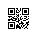 Strana:  1 z 1111Odběratel:Odběratel:Odběratel:Odběratel:Odběratel:Odběratel:Odběratel:Odběratel:Odběratel:Odběratel:Odběratel:Odběratel:Astronomický ústav AV ČR, v. v. i.
Fričova 298
251 65 ONDŘEJOV
Česká republikaAstronomický ústav AV ČR, v. v. i.
Fričova 298
251 65 ONDŘEJOV
Česká republikaAstronomický ústav AV ČR, v. v. i.
Fričova 298
251 65 ONDŘEJOV
Česká republikaAstronomický ústav AV ČR, v. v. i.
Fričova 298
251 65 ONDŘEJOV
Česká republikaAstronomický ústav AV ČR, v. v. i.
Fričova 298
251 65 ONDŘEJOV
Česká republikaAstronomický ústav AV ČR, v. v. i.
Fričova 298
251 65 ONDŘEJOV
Česká republikaAstronomický ústav AV ČR, v. v. i.
Fričova 298
251 65 ONDŘEJOV
Česká republikaAstronomický ústav AV ČR, v. v. i.
Fričova 298
251 65 ONDŘEJOV
Česká republikaAstronomický ústav AV ČR, v. v. i.
Fričova 298
251 65 ONDŘEJOV
Česká republikaAstronomický ústav AV ČR, v. v. i.
Fričova 298
251 65 ONDŘEJOV
Česká republikaAstronomický ústav AV ČR, v. v. i.
Fričova 298
251 65 ONDŘEJOV
Česká republikaAstronomický ústav AV ČR, v. v. i.
Fričova 298
251 65 ONDŘEJOV
Česká republikaPID:PID:PID:PID:PID:PID:PID:Odběratel:Odběratel:Odběratel:Odběratel:Odběratel:Odběratel:Astronomický ústav AV ČR, v. v. i.
Fričova 298
251 65 ONDŘEJOV
Česká republikaAstronomický ústav AV ČR, v. v. i.
Fričova 298
251 65 ONDŘEJOV
Česká republikaAstronomický ústav AV ČR, v. v. i.
Fričova 298
251 65 ONDŘEJOV
Česká republikaAstronomický ústav AV ČR, v. v. i.
Fričova 298
251 65 ONDŘEJOV
Česká republikaAstronomický ústav AV ČR, v. v. i.
Fričova 298
251 65 ONDŘEJOV
Česká republikaAstronomický ústav AV ČR, v. v. i.
Fričova 298
251 65 ONDŘEJOV
Česká republikaAstronomický ústav AV ČR, v. v. i.
Fričova 298
251 65 ONDŘEJOV
Česká republikaAstronomický ústav AV ČR, v. v. i.
Fričova 298
251 65 ONDŘEJOV
Česká republikaAstronomický ústav AV ČR, v. v. i.
Fričova 298
251 65 ONDŘEJOV
Česká republikaAstronomický ústav AV ČR, v. v. i.
Fričova 298
251 65 ONDŘEJOV
Česká republikaAstronomický ústav AV ČR, v. v. i.
Fričova 298
251 65 ONDŘEJOV
Česká republikaAstronomický ústav AV ČR, v. v. i.
Fričova 298
251 65 ONDŘEJOV
Česká republikaPID:PID:PID:PID:PID:PID:PID:0021020233 0021020233 Odběratel:Odběratel:Odběratel:Odběratel:Odběratel:Odběratel:Astronomický ústav AV ČR, v. v. i.
Fričova 298
251 65 ONDŘEJOV
Česká republikaAstronomický ústav AV ČR, v. v. i.
Fričova 298
251 65 ONDŘEJOV
Česká republikaAstronomický ústav AV ČR, v. v. i.
Fričova 298
251 65 ONDŘEJOV
Česká republikaAstronomický ústav AV ČR, v. v. i.
Fričova 298
251 65 ONDŘEJOV
Česká republikaAstronomický ústav AV ČR, v. v. i.
Fričova 298
251 65 ONDŘEJOV
Česká republikaAstronomický ústav AV ČR, v. v. i.
Fričova 298
251 65 ONDŘEJOV
Česká republikaAstronomický ústav AV ČR, v. v. i.
Fričova 298
251 65 ONDŘEJOV
Česká republikaAstronomický ústav AV ČR, v. v. i.
Fričova 298
251 65 ONDŘEJOV
Česká republikaAstronomický ústav AV ČR, v. v. i.
Fričova 298
251 65 ONDŘEJOV
Česká republikaAstronomický ústav AV ČR, v. v. i.
Fričova 298
251 65 ONDŘEJOV
Česká republikaAstronomický ústav AV ČR, v. v. i.
Fričova 298
251 65 ONDŘEJOV
Česká republikaAstronomický ústav AV ČR, v. v. i.
Fričova 298
251 65 ONDŘEJOV
Česká republikaPID:PID:PID:PID:PID:PID:PID:0021020233 0021020233 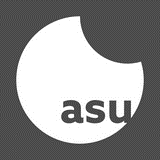 Astronomický ústav AV ČR, v. v. i.
Fričova 298
251 65 ONDŘEJOV
Česká republikaAstronomický ústav AV ČR, v. v. i.
Fričova 298
251 65 ONDŘEJOV
Česká republikaAstronomický ústav AV ČR, v. v. i.
Fričova 298
251 65 ONDŘEJOV
Česká republikaAstronomický ústav AV ČR, v. v. i.
Fričova 298
251 65 ONDŘEJOV
Česká republikaAstronomický ústav AV ČR, v. v. i.
Fričova 298
251 65 ONDŘEJOV
Česká republikaAstronomický ústav AV ČR, v. v. i.
Fričova 298
251 65 ONDŘEJOV
Česká republikaAstronomický ústav AV ČR, v. v. i.
Fričova 298
251 65 ONDŘEJOV
Česká republikaAstronomický ústav AV ČR, v. v. i.
Fričova 298
251 65 ONDŘEJOV
Česká republikaAstronomický ústav AV ČR, v. v. i.
Fričova 298
251 65 ONDŘEJOV
Česká republikaAstronomický ústav AV ČR, v. v. i.
Fričova 298
251 65 ONDŘEJOV
Česká republikaAstronomický ústav AV ČR, v. v. i.
Fričova 298
251 65 ONDŘEJOV
Česká republikaAstronomický ústav AV ČR, v. v. i.
Fričova 298
251 65 ONDŘEJOV
Česká republikaSmlouva:Smlouva:Smlouva:Smlouva:Smlouva:Smlouva:Smlouva:0021020233 0021020233 Astronomický ústav AV ČR, v. v. i.
Fričova 298
251 65 ONDŘEJOV
Česká republikaAstronomický ústav AV ČR, v. v. i.
Fričova 298
251 65 ONDŘEJOV
Česká republikaAstronomický ústav AV ČR, v. v. i.
Fričova 298
251 65 ONDŘEJOV
Česká republikaAstronomický ústav AV ČR, v. v. i.
Fričova 298
251 65 ONDŘEJOV
Česká republikaAstronomický ústav AV ČR, v. v. i.
Fričova 298
251 65 ONDŘEJOV
Česká republikaAstronomický ústav AV ČR, v. v. i.
Fričova 298
251 65 ONDŘEJOV
Česká republikaAstronomický ústav AV ČR, v. v. i.
Fričova 298
251 65 ONDŘEJOV
Česká republikaAstronomický ústav AV ČR, v. v. i.
Fričova 298
251 65 ONDŘEJOV
Česká republikaAstronomický ústav AV ČR, v. v. i.
Fričova 298
251 65 ONDŘEJOV
Česká republikaAstronomický ústav AV ČR, v. v. i.
Fričova 298
251 65 ONDŘEJOV
Česká republikaAstronomický ústav AV ČR, v. v. i.
Fričova 298
251 65 ONDŘEJOV
Česká republikaAstronomický ústav AV ČR, v. v. i.
Fričova 298
251 65 ONDŘEJOV
Česká republika0021020233 0021020233 Astronomický ústav AV ČR, v. v. i.
Fričova 298
251 65 ONDŘEJOV
Česká republikaAstronomický ústav AV ČR, v. v. i.
Fričova 298
251 65 ONDŘEJOV
Česká republikaAstronomický ústav AV ČR, v. v. i.
Fričova 298
251 65 ONDŘEJOV
Česká republikaAstronomický ústav AV ČR, v. v. i.
Fričova 298
251 65 ONDŘEJOV
Česká republikaAstronomický ústav AV ČR, v. v. i.
Fričova 298
251 65 ONDŘEJOV
Česká republikaAstronomický ústav AV ČR, v. v. i.
Fričova 298
251 65 ONDŘEJOV
Česká republikaAstronomický ústav AV ČR, v. v. i.
Fričova 298
251 65 ONDŘEJOV
Česká republikaAstronomický ústav AV ČR, v. v. i.
Fričova 298
251 65 ONDŘEJOV
Česká republikaAstronomický ústav AV ČR, v. v. i.
Fričova 298
251 65 ONDŘEJOV
Česká republikaAstronomický ústav AV ČR, v. v. i.
Fričova 298
251 65 ONDŘEJOV
Česká republikaAstronomický ústav AV ČR, v. v. i.
Fričova 298
251 65 ONDŘEJOV
Česká republikaAstronomický ústav AV ČR, v. v. i.
Fričova 298
251 65 ONDŘEJOV
Česká republikaČíslo účtu:Číslo účtu:Číslo účtu:Číslo účtu:Číslo účtu:Číslo účtu:Číslo účtu:0021020233 0021020233 Astronomický ústav AV ČR, v. v. i.
Fričova 298
251 65 ONDŘEJOV
Česká republikaAstronomický ústav AV ČR, v. v. i.
Fričova 298
251 65 ONDŘEJOV
Česká republikaAstronomický ústav AV ČR, v. v. i.
Fričova 298
251 65 ONDŘEJOV
Česká republikaAstronomický ústav AV ČR, v. v. i.
Fričova 298
251 65 ONDŘEJOV
Česká republikaAstronomický ústav AV ČR, v. v. i.
Fričova 298
251 65 ONDŘEJOV
Česká republikaAstronomický ústav AV ČR, v. v. i.
Fričova 298
251 65 ONDŘEJOV
Česká republikaAstronomický ústav AV ČR, v. v. i.
Fričova 298
251 65 ONDŘEJOV
Česká republikaAstronomický ústav AV ČR, v. v. i.
Fričova 298
251 65 ONDŘEJOV
Česká republikaAstronomický ústav AV ČR, v. v. i.
Fričova 298
251 65 ONDŘEJOV
Česká republikaAstronomický ústav AV ČR, v. v. i.
Fričova 298
251 65 ONDŘEJOV
Česká republikaAstronomický ústav AV ČR, v. v. i.
Fričova 298
251 65 ONDŘEJOV
Česká republikaAstronomický ústav AV ČR, v. v. i.
Fričova 298
251 65 ONDŘEJOV
Česká republikaPeněžní ústav:Peněžní ústav:Peněžní ústav:Peněžní ústav:Peněžní ústav:Peněžní ústav:Peněžní ústav:0021020233 0021020233 Astronomický ústav AV ČR, v. v. i.
Fričova 298
251 65 ONDŘEJOV
Česká republikaAstronomický ústav AV ČR, v. v. i.
Fričova 298
251 65 ONDŘEJOV
Česká republikaAstronomický ústav AV ČR, v. v. i.
Fričova 298
251 65 ONDŘEJOV
Česká republikaAstronomický ústav AV ČR, v. v. i.
Fričova 298
251 65 ONDŘEJOV
Česká republikaAstronomický ústav AV ČR, v. v. i.
Fričova 298
251 65 ONDŘEJOV
Česká republikaAstronomický ústav AV ČR, v. v. i.
Fričova 298
251 65 ONDŘEJOV
Česká republikaAstronomický ústav AV ČR, v. v. i.
Fričova 298
251 65 ONDŘEJOV
Česká republikaAstronomický ústav AV ČR, v. v. i.
Fričova 298
251 65 ONDŘEJOV
Česká republikaAstronomický ústav AV ČR, v. v. i.
Fričova 298
251 65 ONDŘEJOV
Česká republikaAstronomický ústav AV ČR, v. v. i.
Fričova 298
251 65 ONDŘEJOV
Česká republikaAstronomický ústav AV ČR, v. v. i.
Fričova 298
251 65 ONDŘEJOV
Česká republikaAstronomický ústav AV ČR, v. v. i.
Fričova 298
251 65 ONDŘEJOV
Česká republika0021020233 0021020233 0021020233 0021020233 Dodavatel:Dodavatel:Dodavatel:Dodavatel:Dodavatel:Dodavatel:Dodavatel:Dodavatel:0021020233 0021020233 DIČ:DIČ:DIČ:CZ67985815CZ67985815CZ67985815CZ67985815Dodavatel:Dodavatel:Dodavatel:Dodavatel:Dodavatel:Dodavatel:Dodavatel:Dodavatel:0021020233 0021020233 DIČ:DIČ:DIČ:CZ67985815CZ67985815CZ67985815CZ67985815IČ:IČ:26878291268782912687829126878291268782912687829126878291DIČ:DIČ:CZ26878291CZ26878291CZ26878291CZ268782910021020233 0021020233 IČ:IČ:IČ:67985815679858156798581567985815IČ:IČ:26878291268782912687829126878291268782912687829126878291DIČ:DIČ:CZ26878291CZ26878291CZ26878291CZ268782910021020233 0021020233 IČ:IČ:IČ:679858156798581567985815679858150021020233 0021020233 IČ:IČ:IČ:679858156798581567985815679858150021020233 0021020233 IČ:IČ:IČ:679858156798581567985815679858150021020233 0021020233 0021020233 0021020233 Konečný příjemce:Konečný příjemce:Konečný příjemce:Konečný příjemce:Konečný příjemce:Konečný příjemce:Konečný příjemce:Konečný příjemce:Konečný příjemce:Konečný příjemce:Konečný příjemce:Konečný příjemce:Konečný příjemce:0021020233 0021020233 0021020233 0021020233 0021020233 0021020233 Platnost objednávky do:Platnost objednávky do:Platnost objednávky do:Platnost objednávky do:Platnost objednávky do:Platnost objednávky do:Platnost objednávky do:Platnost objednávky do:Platnost objednávky do:31.12.202131.12.202131.12.202131.12.2021Termín dodání:Termín dodání:Termín dodání:Termín dodání:Termín dodání:Termín dodání:Termín dodání:13.04.202113.04.202113.04.202113.04.2021Forma úhrady:Forma úhrady:Forma úhrady:Forma úhrady:Forma úhrady:Forma úhrady:Forma úhrady:PříkazemPříkazemPříkazemPříkazemForma úhrady:Forma úhrady:Forma úhrady:Forma úhrady:Forma úhrady:Forma úhrady:Forma úhrady:PříkazemPříkazemPříkazemPříkazemForma úhrady:Forma úhrady:Forma úhrady:Forma úhrady:Forma úhrady:Forma úhrady:Forma úhrady:PříkazemPříkazemPříkazemPříkazemTermín úhrady:Termín úhrady:Termín úhrady:Termín úhrady:Termín úhrady:Termín úhrady:Termín úhrady:Termín úhrady:Termín úhrady:Termín úhrady:Termín úhrady:Termín úhrady:Termín úhrady:Termín úhrady:Při fakturaci vždy uvádějte číslo objednávky.Při fakturaci vždy uvádějte číslo objednávky.Při fakturaci vždy uvádějte číslo objednávky.Při fakturaci vždy uvádějte číslo objednávky.Při fakturaci vždy uvádějte číslo objednávky.Při fakturaci vždy uvádějte číslo objednávky.Při fakturaci vždy uvádějte číslo objednávky.Při fakturaci vždy uvádějte číslo objednávky.Při fakturaci vždy uvádějte číslo objednávky.Při fakturaci vždy uvádějte číslo objednávky.Při fakturaci vždy uvádějte číslo objednávky.Při fakturaci vždy uvádějte číslo objednávky.Při fakturaci vždy uvádějte číslo objednávky.Při fakturaci vždy uvádějte číslo objednávky.Při fakturaci vždy uvádějte číslo objednávky.Při fakturaci vždy uvádějte číslo objednávky.Při fakturaci vždy uvádějte číslo objednávky.Při fakturaci vždy uvádějte číslo objednávky.Při fakturaci vždy uvádějte číslo objednávky.Při fakturaci vždy uvádějte číslo objednávky.Při fakturaci vždy uvádějte číslo objednávky.Při fakturaci vždy uvádějte číslo objednávky.Při fakturaci vždy uvádějte číslo objednávky.Při fakturaci vždy uvádějte číslo objednávky.Při fakturaci vždy uvádějte číslo objednávky.Při fakturaci vždy uvádějte číslo objednávky.Při fakturaci vždy uvádějte číslo objednávky.Při fakturaci vždy uvádějte číslo objednávky.Při fakturaci vždy uvádějte číslo objednávky.Při fakturaci vždy uvádějte číslo objednávky.Při fakturaci vždy uvádějte číslo objednávky.Při fakturaci vždy uvádějte číslo objednávky.Položkový rozpis:Položkový rozpis:Položkový rozpis:Položkový rozpis:Položkový rozpis:Položkový rozpis:Položkový rozpis:Položkový rozpis:Položkový rozpis:Položkový rozpis:Položkový rozpis:Položkový rozpis:Položkový rozpis:Položkový rozpis:Položkový rozpis:Položkový rozpis:Položkový rozpis:Položkový rozpis:Položkový rozpis:Položkový rozpis:Položkový rozpis:Položkový rozpis:Položkový rozpis:Položkový rozpis:Položkový rozpis:Položkový rozpis:Položkový rozpis:Položkový rozpis:Položkový rozpis:Položkový rozpis:Položkový rozpis:Položkový rozpis:PoložkaPoložkaPoložkaPoložkaPoložkaPoložkaPoložkaPoložkaPoložkaPoložkaPoložkaPoložkaPoložkaPoložkaPoložkaPoložkaPoložkaPoložkaPoložkaPoložkaPoložkaPoložkaPoložkaPoložkaPoložkaPoložkaPoložkaPoložkaPoložkaPoložkaPoložkaPoložkaMnožstvíMnožstvíMnožstvíMJMJMJMJMJMJCena/MJ vč. DPHCena/MJ vč. DPHCena/MJ vč. DPHCena/MJ vč. DPHCena/MJ vč. DPHCena/MJ vč. DPHCena/MJ vč. DPHCelkem vč. DPHCelkem vč. DPHCelkem vč. DPHCelkem vč. DPHCelkem vč. DPHCelkem vč. DPHCelkem vč. DPHCelkem vč. DPHSamsung 64GB RAM modul M393A8G40AB2-CWESamsung 64GB RAM modul M393A8G40AB2-CWESamsung 64GB RAM modul M393A8G40AB2-CWESamsung 64GB RAM modul M393A8G40AB2-CWESamsung 64GB RAM modul M393A8G40AB2-CWESamsung 64GB RAM modul M393A8G40AB2-CWESamsung 64GB RAM modul M393A8G40AB2-CWESamsung 64GB RAM modul M393A8G40AB2-CWESamsung 64GB RAM modul M393A8G40AB2-CWESamsung 64GB RAM modul M393A8G40AB2-CWESamsung 64GB RAM modul M393A8G40AB2-CWESamsung 64GB RAM modul M393A8G40AB2-CWESamsung 64GB RAM modul M393A8G40AB2-CWESamsung 64GB RAM modul M393A8G40AB2-CWESamsung 64GB RAM modul M393A8G40AB2-CWESamsung 64GB RAM modul M393A8G40AB2-CWESamsung 64GB RAM modul M393A8G40AB2-CWESamsung 64GB RAM modul M393A8G40AB2-CWESamsung 64GB RAM modul M393A8G40AB2-CWESamsung 64GB RAM modul M393A8G40AB2-CWESamsung 64GB RAM modul M393A8G40AB2-CWESamsung 64GB RAM modul M393A8G40AB2-CWESamsung 64GB RAM modul M393A8G40AB2-CWESamsung 64GB RAM modul M393A8G40AB2-CWESamsung 64GB RAM modul M393A8G40AB2-CWESamsung 64GB RAM modul M393A8G40AB2-CWESamsung 64GB RAM modul M393A8G40AB2-CWESamsung 64GB RAM modul M393A8G40AB2-CWESamsung 64GB RAM modul M393A8G40AB2-CWESamsung 64GB RAM modul M393A8G40AB2-CWESamsung 64GB RAM modul M393A8G40AB2-CWESamsung 64GB RAM modul M393A8G40AB2-CWEPředpokládaná cena celkem (včetně DPH):Předpokládaná cena celkem (včetně DPH):Předpokládaná cena celkem (včetně DPH):Předpokládaná cena celkem (včetně DPH):Předpokládaná cena celkem (včetně DPH):Předpokládaná cena celkem (včetně DPH):Předpokládaná cena celkem (včetně DPH):Předpokládaná cena celkem (včetně DPH):Předpokládaná cena celkem (včetně DPH):Předpokládaná cena celkem (včetně DPH):Předpokládaná cena celkem (včetně DPH):Předpokládaná cena celkem (včetně DPH):Předpokládaná cena celkem (včetně DPH):Předpokládaná cena celkem (včetně DPH):Předpokládaná cena celkem (včetně DPH):Předpokládaná cena celkem (včetně DPH):Předpokládaná cena celkem (včetně DPH):Předpokládaná cena celkem (včetně DPH):Předpokládaná cena celkem (včetně DPH):Předpokládaná cena celkem (včetně DPH):Předpokládaná cena celkem (včetně DPH):Předpokládaná cena celkem (včetně DPH):Předpokládaná cena celkem (včetně DPH):Předpokládaná cena celkem (včetně DPH):Předpokládaná cena celkem (včetně DPH):Předpokládaná cena celkem (včetně DPH):Předpokládaná cena celkem (včetně DPH):Předpokládaná cena celkem (včetně DPH):Předpokládaná cena celkem (včetně DPH):Předpokládaná cena celkem (včetně DPH):Předpokládaná cena celkem (včetně DPH):Předpokládaná cena celkem (včetně DPH):Předpokládaná cena celkem (včetně DPH):Předpokládaná cena celkem (včetně DPH):Předpokládaná cena celkem (včetně DPH):Předpokládaná cena celkem (včetně DPH):Předpokládaná cena celkem (včetně DPH):Předpokládaná cena celkem (včetně DPH):Předpokládaná cena celkem (včetně DPH):Předpokládaná cena celkem (včetně DPH):Předpokládaná cena celkem (včetně DPH):Předpokládaná cena celkem (včetně DPH):Předpokládaná cena celkem (včetně DPH):Předpokládaná cena celkem (včetně DPH):Předpokládaná cena celkem (včetně DPH):Předpokládaná cena celkem (včetně DPH):Předpokládaná cena celkem (včetně DPH):Předpokládaná cena celkem (včetně DPH):Předpokládaná cena celkem (včetně DPH):Předpokládaná cena celkem (včetně DPH):Předpokládaná cena celkem (včetně DPH):Předpokládaná cena celkem (včetně DPH):Předpokládaná cena celkem (včetně DPH):Předpokládaná cena celkem (včetně DPH):Předpokládaná cena celkem (včetně DPH):Předpokládaná cena celkem (včetně DPH):Předpokládaná cena celkem (včetně DPH):Datum vystavení:Datum vystavení:Datum vystavení:Datum vystavení:Datum vystavení:Datum vystavení:Datum vystavení:Datum vystavení:Datum vystavení:01.04.202101.04.202101.04.2021Vystavil:
Kalibová Hana
Tel.: 323620148, Mob.: 602687941, E-mail: hana.kalibova@asu.cas.cz
                                                                      ...................
                                                                          Razítko, podpisVystavil:
Kalibová Hana
Tel.: 323620148, Mob.: 602687941, E-mail: hana.kalibova@asu.cas.cz
                                                                      ...................
                                                                          Razítko, podpisVystavil:
Kalibová Hana
Tel.: 323620148, Mob.: 602687941, E-mail: hana.kalibova@asu.cas.cz
                                                                      ...................
                                                                          Razítko, podpisVystavil:
Kalibová Hana
Tel.: 323620148, Mob.: 602687941, E-mail: hana.kalibova@asu.cas.cz
                                                                      ...................
                                                                          Razítko, podpisVystavil:
Kalibová Hana
Tel.: 323620148, Mob.: 602687941, E-mail: hana.kalibova@asu.cas.cz
                                                                      ...................
                                                                          Razítko, podpisVystavil:
Kalibová Hana
Tel.: 323620148, Mob.: 602687941, E-mail: hana.kalibova@asu.cas.cz
                                                                      ...................
                                                                          Razítko, podpisVystavil:
Kalibová Hana
Tel.: 323620148, Mob.: 602687941, E-mail: hana.kalibova@asu.cas.cz
                                                                      ...................
                                                                          Razítko, podpisVystavil:
Kalibová Hana
Tel.: 323620148, Mob.: 602687941, E-mail: hana.kalibova@asu.cas.cz
                                                                      ...................
                                                                          Razítko, podpisVystavil:
Kalibová Hana
Tel.: 323620148, Mob.: 602687941, E-mail: hana.kalibova@asu.cas.cz
                                                                      ...................
                                                                          Razítko, podpisVystavil:
Kalibová Hana
Tel.: 323620148, Mob.: 602687941, E-mail: hana.kalibova@asu.cas.cz
                                                                      ...................
                                                                          Razítko, podpisVystavil:
Kalibová Hana
Tel.: 323620148, Mob.: 602687941, E-mail: hana.kalibova@asu.cas.cz
                                                                      ...................
                                                                          Razítko, podpisVystavil:
Kalibová Hana
Tel.: 323620148, Mob.: 602687941, E-mail: hana.kalibova@asu.cas.cz
                                                                      ...................
                                                                          Razítko, podpisVystavil:
Kalibová Hana
Tel.: 323620148, Mob.: 602687941, E-mail: hana.kalibova@asu.cas.cz
                                                                      ...................
                                                                          Razítko, podpisVystavil:
Kalibová Hana
Tel.: 323620148, Mob.: 602687941, E-mail: hana.kalibova@asu.cas.cz
                                                                      ...................
                                                                          Razítko, podpisVystavil:
Kalibová Hana
Tel.: 323620148, Mob.: 602687941, E-mail: hana.kalibova@asu.cas.cz
                                                                      ...................
                                                                          Razítko, podpisVystavil:
Kalibová Hana
Tel.: 323620148, Mob.: 602687941, E-mail: hana.kalibova@asu.cas.cz
                                                                      ...................
                                                                          Razítko, podpisVystavil:
Kalibová Hana
Tel.: 323620148, Mob.: 602687941, E-mail: hana.kalibova@asu.cas.cz
                                                                      ...................
                                                                          Razítko, podpisVystavil:
Kalibová Hana
Tel.: 323620148, Mob.: 602687941, E-mail: hana.kalibova@asu.cas.cz
                                                                      ...................
                                                                          Razítko, podpisVystavil:
Kalibová Hana
Tel.: 323620148, Mob.: 602687941, E-mail: hana.kalibova@asu.cas.cz
                                                                      ...................
                                                                          Razítko, podpisVystavil:
Kalibová Hana
Tel.: 323620148, Mob.: 602687941, E-mail: hana.kalibova@asu.cas.cz
                                                                      ...................
                                                                          Razítko, podpisVystavil:
Kalibová Hana
Tel.: 323620148, Mob.: 602687941, E-mail: hana.kalibova@asu.cas.cz
                                                                      ...................
                                                                          Razítko, podpisVystavil:
Kalibová Hana
Tel.: 323620148, Mob.: 602687941, E-mail: hana.kalibova@asu.cas.cz
                                                                      ...................
                                                                          Razítko, podpisVystavil:
Kalibová Hana
Tel.: 323620148, Mob.: 602687941, E-mail: hana.kalibova@asu.cas.cz
                                                                      ...................
                                                                          Razítko, podpisVystavil:
Kalibová Hana
Tel.: 323620148, Mob.: 602687941, E-mail: hana.kalibova@asu.cas.cz
                                                                      ...................
                                                                          Razítko, podpisVystavil:
Kalibová Hana
Tel.: 323620148, Mob.: 602687941, E-mail: hana.kalibova@asu.cas.cz
                                                                      ...................
                                                                          Razítko, podpisVystavil:
Kalibová Hana
Tel.: 323620148, Mob.: 602687941, E-mail: hana.kalibova@asu.cas.cz
                                                                      ...................
                                                                          Razítko, podpisVystavil:
Kalibová Hana
Tel.: 323620148, Mob.: 602687941, E-mail: hana.kalibova@asu.cas.cz
                                                                      ...................
                                                                          Razítko, podpisVystavil:
Kalibová Hana
Tel.: 323620148, Mob.: 602687941, E-mail: hana.kalibova@asu.cas.cz
                                                                      ...................
                                                                          Razítko, podpisVystavil:
Kalibová Hana
Tel.: 323620148, Mob.: 602687941, E-mail: hana.kalibova@asu.cas.cz
                                                                      ...................
                                                                          Razítko, podpisVystavil:
Kalibová Hana
Tel.: 323620148, Mob.: 602687941, E-mail: hana.kalibova@asu.cas.cz
                                                                      ...................
                                                                          Razítko, podpisVystavil:
Kalibová Hana
Tel.: 323620148, Mob.: 602687941, E-mail: hana.kalibova@asu.cas.cz
                                                                      ...................
                                                                          Razítko, podpisVystavil:
Kalibová Hana
Tel.: 323620148, Mob.: 602687941, E-mail: hana.kalibova@asu.cas.cz
                                                                      ...................
                                                                          Razítko, podpisInterní údaje objednatele : 070021 \ 100 \ 210212 GPS \ 0900   Deník: 2 \ NEINVESTICEInterní údaje objednatele : 070021 \ 100 \ 210212 GPS \ 0900   Deník: 2 \ NEINVESTICEInterní údaje objednatele : 070021 \ 100 \ 210212 GPS \ 0900   Deník: 2 \ NEINVESTICEInterní údaje objednatele : 070021 \ 100 \ 210212 GPS \ 0900   Deník: 2 \ NEINVESTICEInterní údaje objednatele : 070021 \ 100 \ 210212 GPS \ 0900   Deník: 2 \ NEINVESTICEInterní údaje objednatele : 070021 \ 100 \ 210212 GPS \ 0900   Deník: 2 \ NEINVESTICEInterní údaje objednatele : 070021 \ 100 \ 210212 GPS \ 0900   Deník: 2 \ NEINVESTICEInterní údaje objednatele : 070021 \ 100 \ 210212 GPS \ 0900   Deník: 2 \ NEINVESTICEInterní údaje objednatele : 070021 \ 100 \ 210212 GPS \ 0900   Deník: 2 \ NEINVESTICEInterní údaje objednatele : 070021 \ 100 \ 210212 GPS \ 0900   Deník: 2 \ NEINVESTICEInterní údaje objednatele : 070021 \ 100 \ 210212 GPS \ 0900   Deník: 2 \ NEINVESTICEInterní údaje objednatele : 070021 \ 100 \ 210212 GPS \ 0900   Deník: 2 \ NEINVESTICEInterní údaje objednatele : 070021 \ 100 \ 210212 GPS \ 0900   Deník: 2 \ NEINVESTICEInterní údaje objednatele : 070021 \ 100 \ 210212 GPS \ 0900   Deník: 2 \ NEINVESTICEInterní údaje objednatele : 070021 \ 100 \ 210212 GPS \ 0900   Deník: 2 \ NEINVESTICEInterní údaje objednatele : 070021 \ 100 \ 210212 GPS \ 0900   Deník: 2 \ NEINVESTICEInterní údaje objednatele : 070021 \ 100 \ 210212 GPS \ 0900   Deník: 2 \ NEINVESTICEInterní údaje objednatele : 070021 \ 100 \ 210212 GPS \ 0900   Deník: 2 \ NEINVESTICEInterní údaje objednatele : 070021 \ 100 \ 210212 GPS \ 0900   Deník: 2 \ NEINVESTICEInterní údaje objednatele : 070021 \ 100 \ 210212 GPS \ 0900   Deník: 2 \ NEINVESTICEInterní údaje objednatele : 070021 \ 100 \ 210212 GPS \ 0900   Deník: 2 \ NEINVESTICEInterní údaje objednatele : 070021 \ 100 \ 210212 GPS \ 0900   Deník: 2 \ NEINVESTICEInterní údaje objednatele : 070021 \ 100 \ 210212 GPS \ 0900   Deník: 2 \ NEINVESTICEInterní údaje objednatele : 070021 \ 100 \ 210212 GPS \ 0900   Deník: 2 \ NEINVESTICEInterní údaje objednatele : 070021 \ 100 \ 210212 GPS \ 0900   Deník: 2 \ NEINVESTICEInterní údaje objednatele : 070021 \ 100 \ 210212 GPS \ 0900   Deník: 2 \ NEINVESTICEInterní údaje objednatele : 070021 \ 100 \ 210212 GPS \ 0900   Deník: 2 \ NEINVESTICEInterní údaje objednatele : 070021 \ 100 \ 210212 GPS \ 0900   Deník: 2 \ NEINVESTICEInterní údaje objednatele : 070021 \ 100 \ 210212 GPS \ 0900   Deník: 2 \ NEINVESTICEInterní údaje objednatele : 070021 \ 100 \ 210212 GPS \ 0900   Deník: 2 \ NEINVESTICEInterní údaje objednatele : 070021 \ 100 \ 210212 GPS \ 0900   Deník: 2 \ NEINVESTICEZpracováno systémem iFIS  na databázi ORACLE (R)Zpracováno systémem iFIS  na databázi ORACLE (R)Zpracováno systémem iFIS  na databázi ORACLE (R)Zpracováno systémem iFIS  na databázi ORACLE (R)Zpracováno systémem iFIS  na databázi ORACLE (R)Zpracováno systémem iFIS  na databázi ORACLE (R)Zpracováno systémem iFIS  na databázi ORACLE (R)Zpracováno systémem iFIS  na databázi ORACLE (R)Zpracováno systémem iFIS  na databázi ORACLE (R)Zpracováno systémem iFIS  na databázi ORACLE (R)Zpracováno systémem iFIS  na databázi ORACLE (R)Zpracováno systémem iFIS  na databázi ORACLE (R)Zpracováno systémem iFIS  na databázi ORACLE (R)Zpracováno systémem iFIS  na databázi ORACLE (R)Zpracováno systémem iFIS  na databázi ORACLE (R)Zpracováno systémem iFIS  na databázi ORACLE (R)Zpracováno systémem iFIS  na databázi ORACLE (R)Zpracováno systémem iFIS  na databázi ORACLE (R)Zpracováno systémem iFIS  na databázi ORACLE (R)Zpracováno systémem iFIS  na databázi ORACLE (R)Zpracováno systémem iFIS  na databázi ORACLE (R)Zpracováno systémem iFIS  na databázi ORACLE (R)Zpracováno systémem iFIS  na databázi ORACLE (R)Zpracováno systémem iFIS  na databázi ORACLE (R)Zpracováno systémem iFIS  na databázi ORACLE (R)Zpracováno systémem iFIS  na databázi ORACLE (R)Zpracováno systémem iFIS  na databázi ORACLE (R)Zpracováno systémem iFIS  na databázi ORACLE (R)Zpracováno systémem iFIS  na databázi ORACLE (R)Zpracováno systémem iFIS  na databázi ORACLE (R)Zpracováno systémem iFIS  na databázi ORACLE (R)